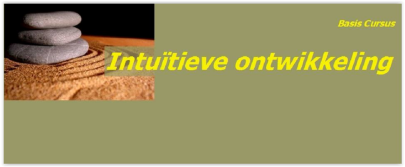 InschrijfformulierOm in te kunnen schrijven voor onze cursus, dient u akkoord te zijn met onze aan ommezijde vermelde “deelname en betalingsvoorwaarden”.Daarna  kunt zich eenvoudig inschrijven door onderstaande velden in te vullen en het formulier zo snel mogelijk terug te mailen naar  info@sammasaya.com De kosten per persoon/cursist, voor de gehele cursus van 6 wekelijkse  avonden, bedraagt € 245,- en dient bij aanmelding, doch op z’n laatst 2 weken voor aanvang van de cursus, in z’n geheel voldaan te zijn (of na overleg, in termijnen) via aan ommezijde vermelde bankrekening. Verklaart als deelnemer aan deze cursus, bij terugmailen van dit inschrijfformulier, akkoord te zijn met de door Samma Saya gestelde aan ommezijde bijgevoegde voorwaarden, voor de cursus Intuïtieve Ontwikkeling op bovengenoemde data en deze als onderdeel van de overeenkomst te beschouwen.Akkoord, Ingevuld en teruggezonden op (datum) ………………   Handtekening  …………………………Deelname en betalingsvoorwaarden1. Aanmelding
Aanmelden kan tot uiterlijk een week voor aanvang van de cursus uitsluitend schriftelijk ( per mail) geschieden door middel van  ondertekend inschrijfformulier. De daadwerkelijke deelname is pas definitief  indien het inschrijfformulier terug is gezonden én het cursusgeld op onze rekening is bijgeschreven. Vanzelfsprekend dient er daadwerkelijk nog plaats te zijn. Hierbij geldt heel duidelijk; “Wie het eerst komt, wie het eerst maalt” (met andere woorden:  VOL IS VOL) Dus hoe eerder u uw bijdrage hebt overgemaakt hoe zekerder u kunt zijn van deelname.2. Inschrijving
Inschrijving geschiedt in volgorde van aanmelding en binnenkomst, bij volledige invulling en ondertekening en het ontvangen door ons, van het inschrijfformulier. Door ondertekening van dit inschrijfformulier gaat de cursist(e) akkoord met de deelname en betalingsvoorwaarden.3. Betaling van cursusgeldHet cursusgeld á € 245,00 dient bij het aanmelden, doch uiterlijk twee weken vóór de eerste cursusdag in zijn geheel te zijn bijgeschreven op ons bankrekeningnummer:  NL98 RABO 0128.4702.32  t.n.v. Samma Saya onder vermelding van: “Cursusgeld Intuïtieve Ontwikkeling” of en tenzij dat schriftelijk is overeengekomen,  in betalingstermijnen, maar  is vanaf  het moment van  inschrijving in zijn geheel verschuldigd.4. Financiële voorwaarden
 * Men kan zich tot twee weken vóór aanvang van de eerste cursusdag  schriftelijk afmelden zonder dat hieraan kosten zijn verbonden. een eventuele voorruitbetaling wordt 100% gerestitueerd.* Bij afmelding  binnen twee weken vóór aanvang van de eerste cursusdag wordt € 25,00 aan administratiekosten in rekening gebracht. Het resterende zal worden gerestitueerd.* Bij afmelding binnen één week vóór aanvang van de eerste cursusdag zal 75% van het inschrijfgeld verschuldigd zijn aan administratiekosten. Het resterende zal worden gerestitueerd.* Bij afmelding op of ná aanvang van de cursus wordt het cursusgeld niet terugbetaald.  Afwezigheid van de cursist tijdens de cursus of het voortijdig beëindigen van de cursus zal  deze in geen geval aanspraak kunnen maken op teruggaaf  van of  (gedeeltelijke) restitutie van  het cursusgeld of een gedeelte hiervan. Alle door Samma Saya tot inning van achterstallige lesgelden te maken kosten, geen uitgezonderd, alsmede ten behoeve van deze inning gemaakte administratiekosten, komen ten laste van de nalatige cursist(e). Deze administratie- kosten bedragen 10% van het te vorderen bedrag met een minimum van € 5,00. Samma Saya is gerechtigd vanaf de vervaldatum de wettelijke rente in rekening te brengen.5. Verzuim
Afmelden of verzuim voor de les(sen) dient altijd schriftelijk of per mail te geschieden. In geval van ziekte of dergelijke, kan betrokkene de les(sen) laten bijwonen door een plaatsvervanger(ster). Hierover dient dan van te voren contact te worden opgenomen. Het is voldoende om bij aanvang van de les te melden voor welke cursist(e) men de plaatsvervang(st)er is. Ook het (laten) op halen van de cursusbijlage/materiaal op de dag van de les is een mogelijkheid. 6. Cursusperiode en locatie
Inschrijving vindt plaats voor de duur van de gehele cursus waarvoor men zich heeft aangemeld. Deze cursus zal gehouden worden bij Samma Saya Leonard Springerlaan 500 te Haarlem (tenzij anders aangegeven)7. Lesmateriaal
Het lesmateriaal van de cursus waarvoor het lesgeld is betaald, mag men behouden, doch niet anders te gebruiken dan voor persoonlijke studie en intuïtieve ontwikkeling van de cursist(e) zelf. ©8. Algemeen
Bij ziekte van de cursusleider bij Samma Saya, worden de lessen verschoven of geannuleerd, deze ziektemelding wordt aan de cursist bekend gemaakt. Roken tijdens de lessen is niet toegestaan, hiervoor dient men buiten plaats te nemen.  Samma Saya is gerechtigd cursussen te onderbreken, te annuleren of te verplaatsen naar een andere locatie en is ten alle tijden vrij (prijs)wijzigingen in het cursuspakket en/of de deelname en betalingsvoorwaarden aan te brengen. De lesruimte dient schoon te worden achtergelaten. Men dient c.a. 15 minuten vóór aanvang van de lessen aanwezig te zijn. Voor en achternaamAdresPostcode en plaatsTelefoon (thuis)Telefoon (mobiel)GeboortedatumE-mailadresIk schrijf me in voor de cursusIntuïtieve Ontwikkeling (Basis)StartdatumO = aankruisen wat van toepassing is…O       29 augustus 2022  (6 achtereenvolgende maandagavonden - tot en met 3 oktober 2022)Verzoekjes, aan- of opmerkingen